STATE OF CALIFORNIA	GAVIN NEWSOM, GovernorCALIFORNIA STATE LANDS COMMISSION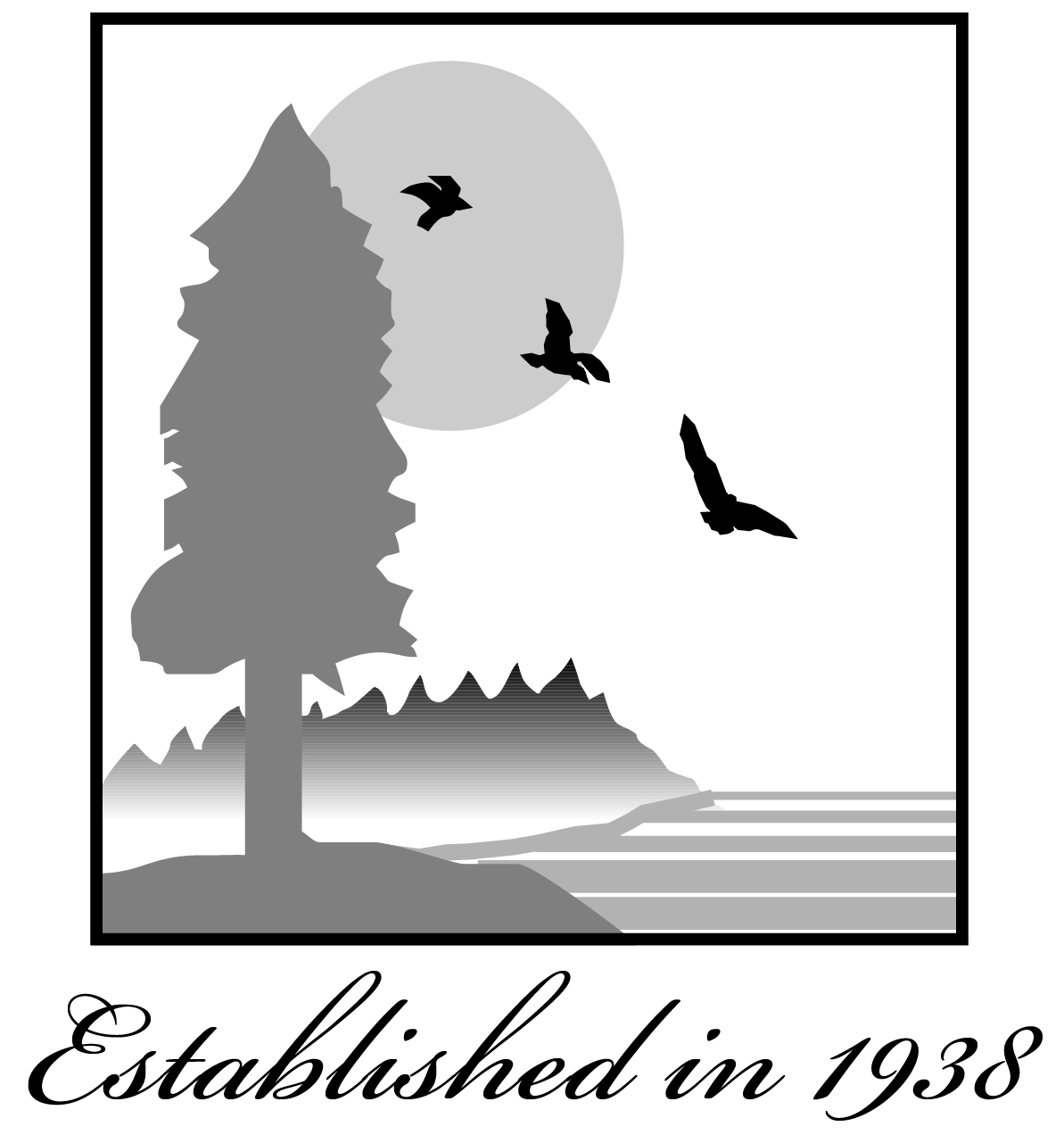 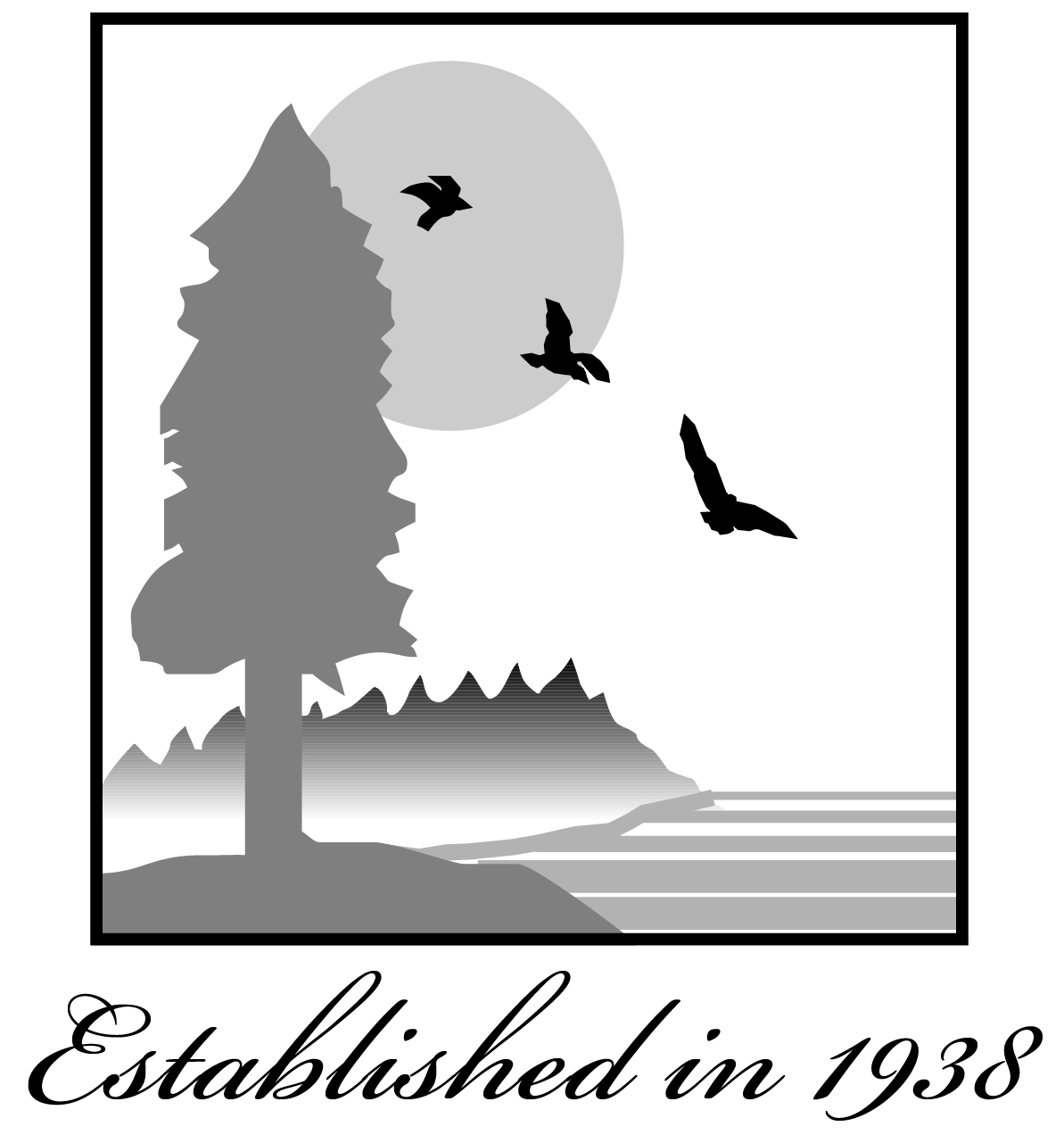 100 Howe Avenue, Suite 100-SouthSacramento, CA  95825-8202Contact Phone: (916) 574-1890  NOTICE OF EXEMPTIONFile Ref:  Lease 8549; A2321Item: 05 Title:  Issuance of a General Lease – Recreational Use – Lease 8549Location:  Sovereign land in the Sacramento River, adjacent to 6041 Garden Highway, near Sacramento, Sacramento County.Description: Authorize issuance of a General Lease – Recreational Use beginning August 25, 2021, for a term of 10 years, for the continued use and maintenance of an existing single berth floating boat dock, gangway, and three pilings.Name of Approving Public Agency:  California State Lands CommissionName of Proponent (Person or Agency):  Madeline BunfillExempt Status:  [√]  Categorical Exemption:  CLASS 1, EXISTING FACILITIES (Cal. Code Regs., tit. 2, § 2905, subd. (a)(2))Reasons for exemption: Issuance of a 10-year General Lease – Recreational Use for the above-mentioned structures will not cause a physical change in the environment and will not change existing activities in the area. There is no reasonable possibility that the activity will have a significant effect on the environment due to unusual circumstances. Therefore, the project will not have a significant effect on the environment and the above categorical exemption applies.DATE RECEIVED FOR FILING AND POSTING BY THEGOVERNOR’S OFFICE OF PLANNING AND RESEARCH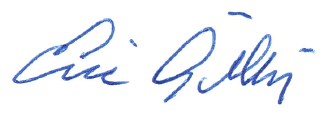 							ERIC GILLIES, Assistant Chief							Environmental Planning and Management DivisionContact Person: Christine Day (916) 574-1900